pořádají intenzivní kurzLegislativa ochrany životního prostředí 
v praxi
se zaměřením na aktuální změnyve dnech 7. až 9. listopadu 2017ve Dvoře Králové nad LabemKurz je určen pro podnikové ekology, manažery a auditory EMS a všechny, kteří potřebují znát povinnosti vyplývající z české legislativy v technické ochraně životního prostředí.Náš intenzivní kurz je vhodný pro zaměstnance podniků ze všech oborů (zejména strojírenství, stavebnictví, chemický průmysl, potravinářský průmysl, zemědělství), kteří potřebují k výkonu své práce znalost legislativy ochrany životního prostředí a její praktické naplňování.Kurz je členěn dle oborů na jednotlivé přednášky (odpady, vody, ovzduší, nakládání s chemickými látkami a další související předpisy). Každá přednáška bude obsahovat výklad základních povinností vyplývajících z dané legislativy, ukázky vedení povinných provozních záznamů, hlášení a evidencí a samozřejmostí je i prostor pro diskusi účastníků kurzu, kde budou zodpovězeny dotazy účastníků zaslané předem nebo položené během přednášek. Kurz je veden interaktivní formou. Přednášet budou zkušení pracovníci a specialisté v daných oborech.Mediálním partnerem kurzu je Třetí ruka.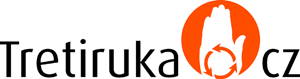 Orientační členění přednášek intenzivního kurzu (přesné členění přednášek může být upraveno): 7. listopadu 2017 (úterý)09,00 	Příjezd, prezence09,30 	Zahájení kurzu, představení, organizační záležitosti10,00	Úvod do legislativy ŽP (ochrana ŽP obecně, ochrana přírody, EIA)11,30	Ovzduší (povinnosti z legislativy, souvislosti s dalšími právními předpisy, kategorizace zdrojů, povinnosti provozovatelů zdrojů znečišťování ovzduší, souhrnná provozní evidence, emise těkavých látek, poplatky a hlášení)18,00	Ukončení, ubytování 19,00	Večerní posezení s dary chlívku (něco na grilu). 8. listopadu 2017 (středa)09,00     Obecná ochrana ŽP (IRZ, ISPOP, ekologická újma a další)10,00  Ochrana vod (povinnosti z legislativy, vodní díla, povolení k nakládání s vodami, nakládání se závadnými látkami, provozní řády, povinná hlášení v oblasti vod, povodňové plány, havarijní plány, vypouštění odpadních vod do veřejné kanalizace)15,30	Chemické látky z pohledu uživatele chemických látek/směsí (povinnosti z legislativy, souvislosti s dalšími právními předpisy, nakládání s nebezpečnými CHLS, bezpečnostní listy, tzv. písemná pravidla, označení obalů pro vlastní potřebu, sklady CHLS, odborná způsobilost, prevence závažných havárií)18,00	Ukončení9. listopadu 2017 (čtvrtek)09,00	Odpady (povinnosti z legislativy, novely zákona o odpadech, souvislosti s dalšími právními předpisy, povinnosti původců, odpadový hospodář, evidence a hlášení o odpadech, hlášení, nakládání odpadem, předávání odpadů)15,00	Vyhodnocení kurzu, předání osvědčení o absolvování15,30	Ukončení celého kurzuV navrženém časovém harmonogramu přednášek je vždy počítáno s přestávkou na oběd (cca 12,00 -13,00) a s krátkými přestávkami na oddech v místě.Členění přednášek je orientační a pořadatel si vyhrazuje právo změny.Před začátkem našeho intenzivního kurzu nám v případě zájmu zašlete dotazy, které budou předány jednotlivým přednášejícím, aby se v případě specifických dotazů mohli připravit. Počet míst uchazečů našeho intenzivního kurzu je omezen, neváhejte s přihlášením do kurzu. Po naplnění kurzu, v případě zájmu bude vypsán další termín v nejbližším možném termínu. Účastníci kurzu na závěr kurzu dostanou potvrzení o účasti na kurzu s konkrétním počtem hodin přednášek.Cena intenzivního kurzu zahrnuje účast na intenzivním kurzu, manuály, materiály v elektronické verzi (vzory evidencí, hlášení, metodické pokyny, vzorové dokumenty a šablony, prezentace k jednotlivým přednáškám), které budou účastníkům kurzu předány při presentaci a občerstvení během přednášek, jednotné obědové menu a dále večerní posezení s grilováním. Tato cena nezahrnuje ubytování a další stravování účastníků (to si hradí každý sám na základě objednávky).Kurz je v salónku Penzionu Za Vodou, Poděbradova 2014, Dvůr Králové nad Labem (www.penzionzavodou.cz). Situační plánek, popř. popis cesty Vám zašleme po Vašem přihlášení na kurz. Případně si ho lze stáhnout přímo na www stránkách penzionu. Pro účastníky intenzivního kurzu není zajištěno ubytování. Ubytování si musí každý účastník zajistit sám, např. přímo v Penzionu Za Vodou (tel: 499 620 904, recepce@penzionzavodou.cz), nebo v jiném ubytovacím zařízení ve Dvoře Králové nad Labem. V případě zájmu Vám po zaslání závazné přihlášky zašleme kontakty na jiné ubytování v blízkosti místa konání kurzu.V případě zájmu zašlete prosím závaznou přihlášku na adresu EKOBEST s.r.o. (poštou nebo elektronicky) – lze se přihlásit i přímo na www.ekobest.cz/skoleni.EKOBEST s.r.o., Elišky Krásnohorské 798, 544 01 Dvůr Králové n. L., Garantem tohoto kurzu je Jan Rutrle tel:   608 879 563,    e-mail:   rutrle@ekobest.cz Platbu provádějte převodem na číslo účtu: 171 891 442/0300 tak, aby bylo kursovné 3.11.2017 na našem účtu. Při platbě uvádějte konstantní symbol: 0308, variabilní symbol: 201703 a jako specifický symbol uveďte své IČ.Na Vaši účast se těší organizátoři kurzu Zdeňka Hybšová, Lenka Čtvrtníková, Jan Rutrle a Ondřej Lazárek.-----------------------------zde oddělte a odešlete-------------------------PŘIHLÁŠKA k účasti na intenzivním kurzu Legislativa ochrany životního prostředí v praxive dnech 7. -  9. listopadu 2017(lze vyplnit i elektronicky, přímo z našich www stránek  -www.ekobest.cz/skoleni)cena 7 400 Kč+  DPH (21 %)1 554 KčCelková cena s DPH8 954 KčJméno a příjmení, titul:Datum narození (není nutné uvádět):Název společnosti:Adresa sídla společnosti(popř. fakturační adresa):IČO:DIČ:Kontaktní telefon:Kontaktní email:Podpis a razítko:Datum: